Ekspedientka  -  10.06.2020  ( środa) .1. „W Sklepie” - praca z obrazkiem. Obrazki przedstawiają: sklep spożywczy oraz sklep odzieżowy. Rodzić zadaje dzieciom pytania: Co przedstawia obrazek?; Jak nazywa się to miejsce? Na koniec prosi, aby dziecko powiedziało: Czym różnią się te sklepy?; Jak należy zachować się w sklepie?; Jak nazywa się osoba pracująca w sklepie?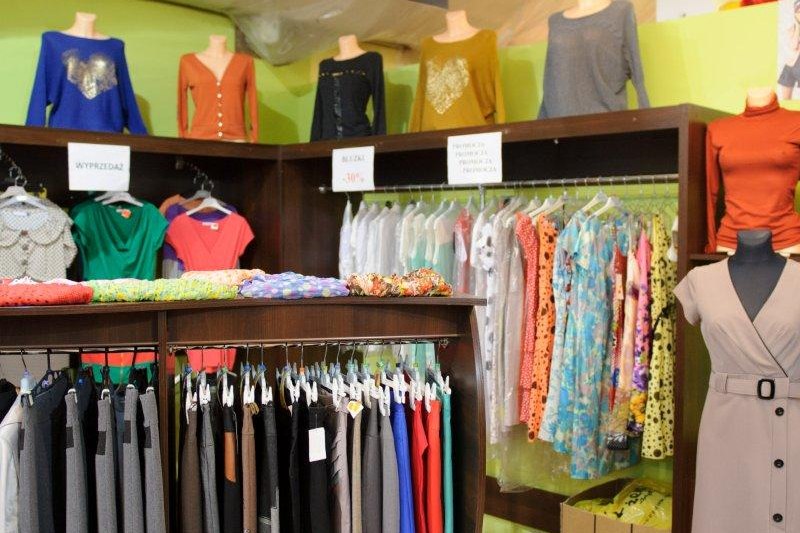 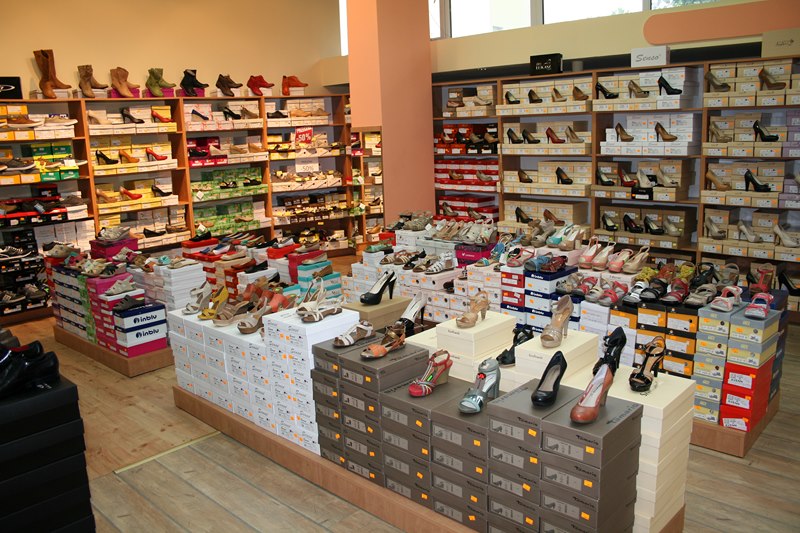 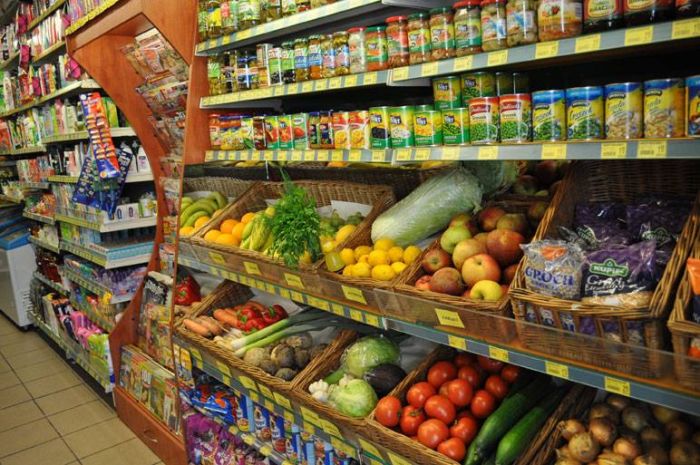 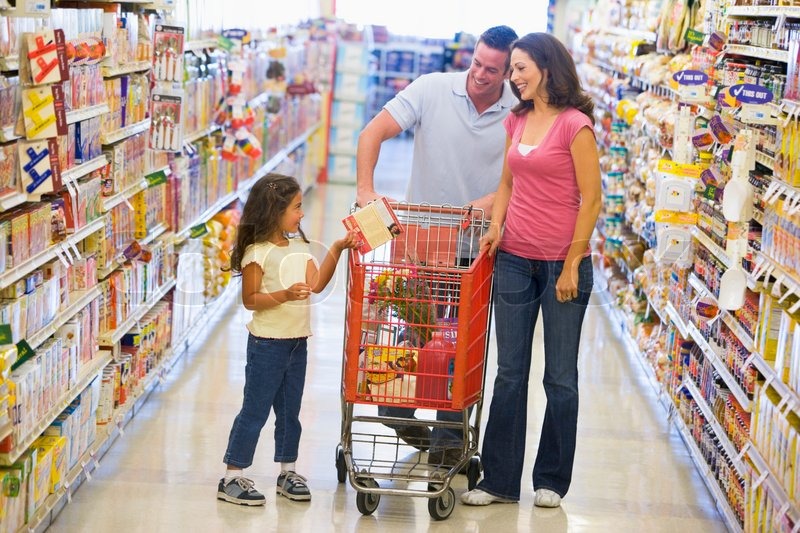 2.  „Gdzie to jest?” – zabawa dydaktyczna – kształtowanie orientacji w przestrzeni. Rodzić przynosi różne produkty, które kupił w sklepie. Umieszcza je w różnych miejscach w domu. Następnie prosi dziecko, aby przyjrzało się uważnie wskazanym produktom  i powiedziało: Gdzie się znajdują? Następnie dziecko może układać produkty w różnych miejscach i zadawać to samo pytanie. Za każdym razem należy akcentować określenie położenia: na, w, obok.3. „W zoo” - ćwiczenia usprawniające narządy mowy w oparciu o wierszW zoo - Grażyna Wasilewicz4. Bajko terapia – dorosły czyta wybraną przez dziecko bajkę Ale w zoo jest wesoło.Słoń wyciąga trąbę w górę,kręci nią, jak grubym sznurem. Lew otworzył wielką paszczę,   foka śmiesznie w łapki klaszcze,małpa po gałęziach fika,  .stado kuców raźno bryka.  Żmija się po pisaku wije,  a żyrafa pręży szyję,bo chce dostać gałąź z góry.    Tygrys ostrzy swe pazury,  a krokodyl paszcza kłapie,niedźwiedź w wodzie ryby łapie.   Wielbłąd chwali się swym garbem,   swoim bardzo dużym skarbemi przeżuwa w buzi trawę. Czas już kończyć tę zabawę,bo podziwiam te zwierzętachyba godzin pięć czy sześć.Koniec. Wracam już do domu, bo chce mi się pić i jeść.Wysuwamy język w kierunku nosa.Oblizujemy wargi, szeroko otwarte usta.Szeroko otwieramy buzię. Kląskamy językiem Dotykamy czubkiem języka ostatnich zębów na górze i na doleDotykamy kolejno zębów górnych i dolnych Wyciągamy długi, cienki język we wszystkie stronyDotykamy językiem dziąseł za górnymi siekaczami, mając szeroko otwarte usta.Przeciskamy między zębami zbliżonymi do siebie górnymi i dolnymi siekaczami grzbiet języka, drapiemy go zębami.Otwieramy i zamykamy wysunięte wargi.Wysuwamy rozszerzone na końcach wargi – „rybka”.Unosimy grzbiet języka, a czubek przyciskamy do dolnych zębów – „koci grzbiet”. Naśladujemy ruchy żucia.Gwiżdżemy z podziwem.Dotykamy czubkiem języka różnych miejsc na podniebieniuNaśladujemy połykanie.